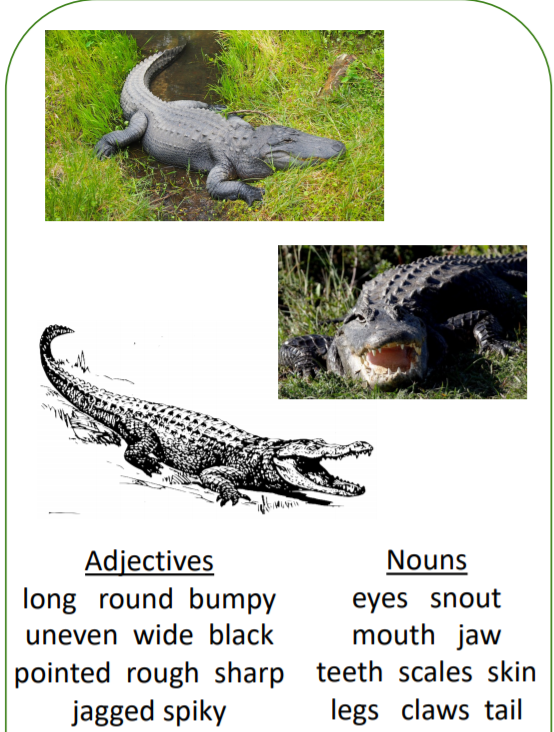 Write a sentence to describe each picture.